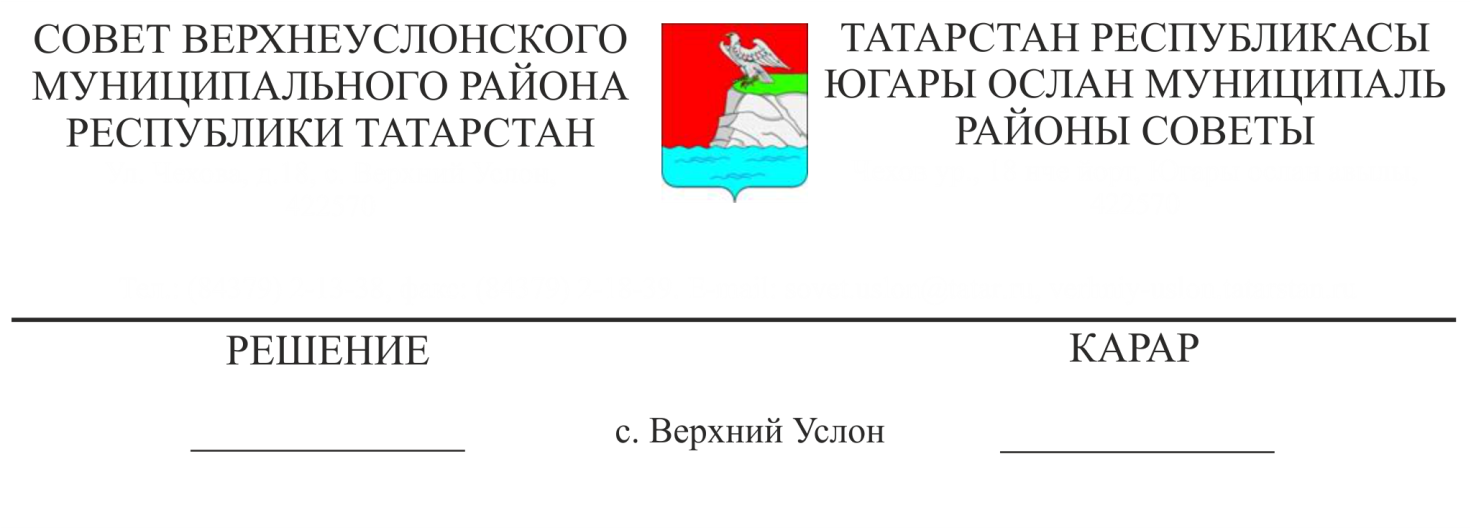 Югары Ослан муниципаль районы җирле үзидарә органнарында муниципаль хезмәткәрләр реестрын алып бару тәртибе турында Нигезләмәне раслау турында «Россия Федерациясендә муниципаль хезмәт турында» 2007 елның 2 мартындагы 25-ФЗ номерлы Федераль закон, Татарстан Республикасы Президентының «Татарстан Республикасы Дәүләт органнарында дәүләт граждан хезмәткәрләре реестрын һәм Татарстан Республикасы дәүләт граждан хезмәткәрләре реестрын алып бару тәртибе турында»  2016 елның 29 гыйнварындагы ПУ-61 номерлы Указы нигезендә, Югары Ослан муниципаль районы Советы карар итте:1. Югары Ослан муниципаль районының җирле үзидарә органнарында муниципаль хезмәткәрләр реестрын алып бару тәртибе турында Нигезләмәне 1нче кушымта нигезендә расларга.2. Татарстан Республикасы Югары Ослан муниципаль районы Советының «Татарстан Республикасы Югары Ослан муниципаль районы муниципаль хезмәткәрләре реестрын алып бару тәртибе турында» 2011 ел, 15 июнь, 12-116нчы карары үз көчен югалткан дип санарга.3. Әлеге карарны Татарстан Республикасы хокукый мәгълүмат рәсми порталында һәм Югары Ослан муниципаль районының рәсми сайтында урнаштырырга.Совет Рәисе,Югары Ослан  муниципаль районыБашлыгы	   	                                                               М. Г. ЗыятдиновЮгары Ослан муниципаль районы Советы 2019 елның 30 декабре, 53-619нчы номерлы карарына                                           1 нче кушымтаЮгары Ослан муниципаль районы җирле үзидарә органнарында муниципаль хезмәткәрләр реестрын алып бару тәртибе турында НигезләмәI. Гомуми нигезләмәләр1.1. Әлеге Нигезләмә Югары Ослан муниципаль районының җирле үзидарә органнарында муниципаль хезмәткәрләр реестрларын алып бару тәртибен һәм эчтәлеген билгели (алга таба-Реестр).1.2. Реестрлар Югары Ослан муниципаль районы җирле үзидарә органнарында муниципаль хезмәт вазыйфаларын биләүче муниципаль хезмәткәрләрнең шәхси эшләреннән алынган мәгълүматлар нигезендә формалаштырыла.1.3. Реестрлар Югары Ослан муниципаль районы җирле үзидарә органнарының муниципаль хезмәткәрләре Реестрын (алга таба - Җыелма Реестр) тәшкил итә, ул Югары Ослан муниципаль районы җирле үзидарә органнары эчендәге муниципаль хезмәткәрләр турында белешмәләрнең җыелма исемлеген тәшкил итә. 1.4. Федераль законнарда һәм Россия Федерациясенең башка норматив хокукый актларында билгеләнгән очракларда реестрга һәм Җыелма реестрга кертелгән белешмәләр дәүләт серен тәшкил итүче белешмәләргә керә, ә башка очракларда конфиденциаль характердагы белешмәләргә керә һәм Россия Федерациясе законнары нигезендә якланырга тиеш.1.5. Реестрлар «Татарстан Республикасы дәүләт граждан хезмәте һәм Татарстан Республикасында муниципаль хезмәт кадрлар составының бердәм мәгълүмат системасы»  дәүләт мәгълүмат системасында (алга таба - мәгълүмат системасы), шулай ук кәгазьдә, рөхсәтсез керүдән, юкка чыгарудан, модификацияләүдән, блокировкадан, күчерүдән, таратудан, шулай ук хокукка каршы башка гамәлләрдән саклануны тәэмин итеп, электрон рәвештә алып барыла.II. Югары Ослан муниципаль районы җирле үзидарә органнарында муниципаль хезмәткәрләр реестрын алып бару 2.1. Реестрны алып бару Югары Ослан муниципаль районы Советы, Башкарма комитеты һәм «Иннополис шәһәре» муниципаль берәмлегенең (алга таба - кадрлар хезмәте) җаваплы затлары тарафыннан мәгълүмат системасында һәм кәгазьдә башкарыла.2.2. Җыелма реестрны формалаштыру һәм алып бару Югары Ослан муниципаль районы Советының оештыру бүлеге баш белгече тарафыннан реестрларның кадрлар хезмәте тарафыннан тәкъдим ителгән мәгълүмат системасында алып барыла.2.3. Реестр һәм Җыелма реестр формасы Татарстан Республикасы Президенты каршындагы дәүләт хезмәте һәм кадрлар департаменты тарафыннан расланган формага туры килә.2.4. Агымдагы елның 1 гыйнварына Югары Ослан муниципаль районы җирле үзидарә органнарында җитәкче тарафыннан расланган кәгазьдә формалаштырылган реестрлар район Советының оештыру бүлегенә билгеләнгән вакытта тапшырыла. Формалаштырылган җыелма Реестрның бер нөсхәсе район Советының оештыру бүлегендә саклана, икенчесе Татарстан Республикасы Президенты каршындагы дәүләт хезмәте һәм кадрлар Департаментына тапшырыла.2.5. Реестр һәм җыелма реестры түбәндәге  мәгълүматны үз эченә  ала:- муниципаль хезмәткәрнең шәхси мәгълүматлары;- муниципаль хезмәткәр муниципаль хезмәт узучы орган исеме;- әлеге органның структур бүлекчәсе атамасы;- Татарстан Республикасы муниципаль хезмәт вазыйфаларының расланган реестры нигезендә муниципаль хезмәткәрләргә биләгән вазыйфаларының атамасы;- муниципаль хезмәткәрне муниципаль хезмәттәге кадрлар резервына кертү (кадрлар резервына кертү датасы, вазыйфаның атамасы, кадрлар резервына кертү нигезе, кадрлар резервыннан төшереп калдыру нигезе).2.6. Муниципаль хезмәткәрнең шәхси мәгълүматлары түбәндәгеләрне  үз эченә ала:- муниципаль хезмәткәрнең фамилияләре, исеме, атасының исеме;- туган көне;- муниципаль хезмәтнең вакантлы вазыйфасын биләүгә конкурс узу (әгәр гражданин конкурс нәтиҗәләре буенча вазыйфага билгеләнсә);- хезмәт килешүе , хезмәт контракты (хезмәт килешүе төзү датасы, аның гамәлдә булу срогы, кертелгән үзгәрешләрнең датасы һәм теркәү номеры);- аттестация (үткәрү датасы, аттестация комиссиясе карары);- хәрби хезмәт узу;- һөнәри белем (белем төре, уку йортының исеме, укуны тәмамлау датасы, диплом номеры, белгечлек һәм квалификация);- гыйльми дәрәҗә (бирү датасы,  гыйльми дәрәҗә исеме);- гыйльми  исеме (бирү датасы, гыйльми исемнең атамасы);- өстәмә һөнәри белем бирү, яңадан һөнәри әзерлек узу (уку йортының исеме, уку бетү датасы, программаның исеме, үтүне таныклаучы документ номеры);- класслы чин (бирелгән класслы чины, төре, датасы һәм аны бирү турында акт номеры);- актуальлек датасына (елларга, айларга, көннәргә исәпләнгән) гомуми хезмәт стажы;- актуальлек датасына (елларда, айларда, көннәрдә исәпләнгән) муниципаль хезмәт стажы;- дәүләт бүләкләре, мактаулы, хәрби һәм махсус исемнәр (төре, бүләкләү датасы (бирү, тапшыру).Муниципаль хезмәткәрләрнең әлеге шәхси мәгълүматлары исемлеге төгәл булып тора һәм бары тик Реестрларга карата гына билгеләнә.2.7. Муниципаль хезмәткә кергән граждан турында мәгълүмат реестрга яллаучы (эш бирүче) вәкиле актлары нигезендә муниципаль хезмәт вазыйфасына билгеләнгәннән соң ике эш көне эчендә, мәгълүмат системасында, хезмәткәрнең шәхси карточкасын тулысынча һәм дөрес тутырганнан соң кертелә.2.8. Муниципаль хезмәткәрне шушы ук җирле үзидарә органында (муниципаль органда, Башкарма комитетның структур бүлекчәсендә) муниципаль хезмәт вазыйфасына күчергәндә, аны ике эш көне эчендә яллаучы (эш бирүче) вәкиле акты нигезендә мәгълүмат системасы реестрына кертелә.2.9. Муниципаль хезмәткәр турында белешмәләрне реестрдан төшереп калдыру өчен нигез булып тора:- эштән китү;- сайлау муниципаль вазыйфасына билгеләү;- муниципаль хезмәт вазыйфасы булмаган вазыйфага билгеләү (күчерү) ;- үлем (вафат булу);- законлы көченә кергән суд карары белән затны үлгән яки  билгесез югалган дип тану.Күрсәтелгән нигезләр буенча муниципаль хезмәткәр турында белешмәләр эштән азат итү көненнән соң килгән көнне реестрдан төшереп калдырыла. 2.10. Реестрларда тиешле үзгәрешләр турында белешмәләр Югары Ослан муниципаль районы җирле үзидарә органнарының җаваплы затлары тарафыннан мәгълүмат системасына кертелә һәм киләсе айның 5 числосына кадәр Советның оештыру бүлегенә бер нөсхәдә җитәкче тарафыннан расланган кәгазьдә тапшырыла. Билгеләнгән тәртиптә реестрга үзгәрешләр керткәндә, район Советының кадрлар хезмәте реестрларны исәпкә алу журналында язу ясый. Реестрларда үзгәрешләр Югары Ослан муниципаль районы Советының оештыру бүлегендә саклана. 2.11. Җирле үзидарә органында һәм муниципаль органда муниципаль хезмәт үткән һәм реестрдан төшереп калдырылган муниципаль хезмәткәрләр турында мәгълүмат Югары Ослан муниципаль районы җирле үзидарә органнарының кадрлар хезмәтендә саклана. 2.12. Реестрларны һәм җыелма Реестрны алып бару белән бәйле бәхәсләр гамәлдәге законнар нигезендә карала.III. Югары Ослан муниципаль районы җирле үзидарә органында муниципаль хезмәткәрләр реестрларын алып баруны контрольдә тоту3.1. Реестрларны алып баруны Югары Ослан муниципаль районы Советы Аппараты җитәкчесе, турыдан – туры Югары Ослан муниципаль районы Башкарма комитетында эшләр белән идарә итүче, «Иннополис шәһәре» муниципаль берәмлегендә Башкарма комитет җитәкчесе урынбасары башкара. 3.2. Реестрларны һәм җыелма реестрны формалаштыру һәм алып бару бурычы йөкләнгән кадрлар хезмәтләре мәгълүматларның дөреслеге, мәгълүматларны вакытында кертү,  конфиденциаль характердагы белешмәләрне һәм дәүләт серен тәшкил итүче белешмәләрне тарату өчен законнар нигезендә җаваплы.IV. Муниципаль хезмәткәрләр реестрларын саклау4.1. Реестрлар һәм җыелма реестрлар мәгълүмат системасында һәм кәгазьдә Югары Ослан муниципаль районы Советының оештыру бүлегендә 75 ел дәвамында санкцияләнмәгән рәвештә саклана (катгый хисап документлары буларак), шуннан соң архивка саклануга Россия Федерациясе законнары нигезендә тапшырыла.